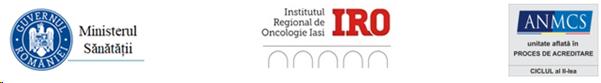 In atentia medicilor rezidenti anul I,Dosarul trebuie sa cuprinda:ADEVERINTA - comisia de rezidentiat (copie)act de identitate (copie)certificat de nastere  (copie)certificat de casatorie (daca e cazul)diploma bacalaureat;diploma de licenta / Adeverinta privind promovarea examenului de licenţă, valabilă până la eliberarea diplomei de licență (in cazul absolvenţilor din promoţia 2023)cazier judiciarcertificat de integritate comportamentalaadeverinta medic de familieaviz psihologicradiografie pulmonaraanalize medicale: EKG, GLICEMIA, Ag HBs - pentru persoanele nevaccinate hepatită B, Ac Anti HBs - pentru persoanele vaccinate hepatită B, Ac Anti HCV, Ac Anti HIVCarte de munca / Adeverinta de vechime tip ( dupa 01.01.2011)/ Extras REVISAL (daca e cazul)Fisa de lichidare de la ultimul loc de munca (daca e cazul)Cont bancarCVStr.Henri Mathias Berthelot Nr. 2-4 IasiTel: 0374278810 / 0751193777E-mail:runos@iroiasi.roSite oficial: www.iroiasi.ro